Example Remote Learning Schedule for a Student with Complex Learning NeedsStudent’s Name ___________________Week of      5/4/20-5/8/20                               Your Child’s Support TeamHomeroom: teacher name (email address or phone number) hyperlinkIntervention Specialist: teacher name (email address or phone number) hyperlinkSpeech Language: teacher name (email address or phone number) hyperlinkAdapted Physical Education: teacher name (email address or phone number) hyperlinkOccupational Therapy: teacher name (email address or phone number) hyperlink      Multi-sensory Reading: teacher name (email address or phone number) hyperlink*Special notes for this week* There will be no Word Study with Mrs. Arlington on Tuesday/Thursday. Instead, your child will work on Word Study with Mr. Bear on Tuesday.Example Day-by-Day Schedule DetailsThese scheduled activities below are for your child to continue to work on the learning goals in their Individualized Education Plan. We can make this work together! Let me know if this plan and the way we have organized it works for you.  If it does not, then we can try something else. Thank you for your flexibility and willingness to work through this with us as a team. We will use this type of schedule consistently if it works for your family, though the exact details will change week to week. Your mental and physical health are what is most important right now (and always!), so if the work with [child’s name] starts to feel overwhelming this week, please let me know. Give me a quick call or email if you have any questions or comments, otherwise, I will talk to you during our next scheduled check-in!Thank you for being such a great partner and support at home for your child.Sincerely,[Homeroom teacher]Zoom Meeting Links for the WeekZoom Meeting Links for the WeekZoom Meeting Links for the WeekZoom Meeting Links for the WeekZoom Meeting Links for the WeekMondayTuesdayWednesdayThursdayFriday9:30-10:00 Ms. ArlingtonMorning meetingZoom Hyperlink9:30-10:15 Mrs. Golden Math Help Zoom Hyperlink9:30-10:00 Morning meetingZoom Hyperlink9:30-10:15 Mrs. Golden Math Help Zoom Hyperlink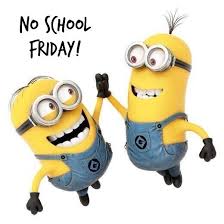 10:00-10:45 Mrs. Golden Writing & Reading HelpZoom Hyperlink10:00-11:00 Mr. BearReadingZoom Hyperlink10:00-10:45 Mrs. Golden Writing & Reading HelpZoom Hyperlink2:00-3:00 Ms. ArlingtonOffice hoursZoom Hyperlink2:00-3:00 Ms. ArlingtonOffice hoursZoom HyperlinkMonday, May 4Monday, May 4Time of DayActivity9:30 AM – 10:00 AMMrs. ArlingtonMorning Meeting Check-in with the Class [Zoom Link]10:00 AM -10:45 AMMrs. GoldenWriting & Reading Help, Planning for today’s work [Zoom Link]Other Activities to Complete During the School Day Monday (Flexible on Timing)Other Activities to Complete During the School Day Monday (Flexible on Timing)Speech WorkMr. BearLog-in to https://slp.alldayspeech.comWatch Video Reading Facial Expressionshttps://slp.alldayspeech.comWatch video, then Complete worksheet on Identifying Emotionshttps://slp.alldayspeech.comComplete the Practice Cards. You can act out each emotion.https://slp.alldayspeech.comReading and WritingMrs. Arlington & Mrs. GoldenRead Aloud-Love That Dog [insert video link] and Red Wheelbarrow Response on SeeSawReading Workshop-Read to self for 20 minutesComplete ONE Book Snap for the week on SeeSaw (Due on Friday)Writing a Pen Pal Letter in Google Classroom [insert link]MathMrs. Arlington & Mrs. GoldenKhan Academy App in ClasslinkMultiply by Ten & PracticeMultiply 2-Digit Numbers with Area Model & PracticeCreative Play TimeMrs. ArlingtonChoose a Creative Time / Play Activity [insert link with ideas]